Equal Opportunities Monitoring Form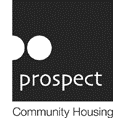 To assist us in the monitoring of our Equal Opportunities in Employment Policy we hope you will take the time to complete this form. This is sensitive personal data and will be treated with the utmost confidentiality in line with the requirements of Data Protection legislation. The data will only be used for statistical and monitoring purposes and will be anonomised in any report.How would you describe your ethnic group?Choose ONE section from A to F, then tick ONE box which best describes your ethnic group or background.Please tick the relevant box for your age category.Are you:A disabled person under the Disability Discrimination Act 1995 is described as anyone with a “physical or mental impairment which has a substantial and long term adverse effect on his or her ability to carry out normal day to day activities.”  This definition can be broken down to help explain the meaning of disability:Position applied for:Maintenance OfficerWhere did you see this post advertised?ETHNIC ORIGIN (based on Census 2011 categories)A: WHITEB: MIXED OR MULTIPLE ETHNIC GROUPS  Scottish  Other British  Irish  Gypsy/Traveller  Polish  Other white ethnic group, please specify:  Any mixed or multiple ethnic groups, please specify:C: ASIAN, ASIAN SCOTTISH OR ASIAN BRITISHD: AFRICAN  Pakistani, Pakistani Scottish or Pakistani British  Indian, Indian Scottish or Indian British  Bangladeshi, Bangladeshi Scottish or Bangladeshi British  Chinese, Chinese Scottish or Chinese British  Other, please specify:  African, African Scottish or African British  Other, please specify:E: CARIBBEAN OR BLACKF: OTHER ETHNIC GROUP  Caribbean, Caribbean Scottish or Caribbean British  Black, Black Scottish or Black British   Other, please specify:  Arab, Arab Scottish or Arab British  Other, please specify:AGE  16-24 yrs  25-34 yrs  35-44  yrs  45-54 yrs  55-64 yrs  65+ yrsGENDER  Male  Female  Prefer not to sayDISABILITYPhysical impairmentSuch as difficulty using your arms or mobility issues which means using a wheelchair or crutchesMental impairmentSuch as depression or schizophreniaSensory impairmentSuch as being blind/having a serious visual impairment or being deaf or having a serious hearing impairmentLearning disabilitySuch as Down’s SyndromeSpecific learning difficultyDyslexia or cognitive impairment (autism or head injury)Long standing illnessSuch as cancer, HIV, diabetes, chronic heart illness or epilepsyOther Such as disfigurementDo you consider yourself to have a disability?  Yes  NoWhat is the nature of your disability or health condition?